Har fullført kurset ”Johan Castberg, og barns rettigheter”Deltakerne har fått kunnskap og bevissthet om de Castbergske barnelover og striden om disse, grunnleggelsen av den norske velferdsstaten og Venstres rolle. En kort innføring i barnekonvensjonen med linjer til Castberg, basert på boken De Castbergske Barnelover 1915-2015.På kurset ble følgende temaer gjennomgått:Kampen om barneloveneJohan Castbergs budskap og Venstres rolleFra Castberg til FN’s barnekonvensjonOverføringsverdi fra Castberg til dagens debatt og enkeltmenneskets betydningTakk for innsatsen du gjør for Venstre! 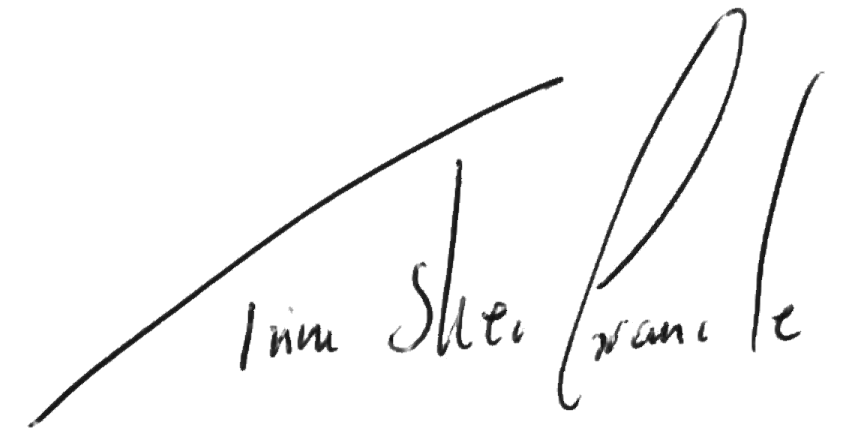 Trine Skei GrandeKurset hadde       timer.     , 26. april 2016     
Kursholder